Уважаемые родители!Для того, чтобы понять, что ваш ребенок покупает или распространяет наркотики, в первую очередь, необходимо:– проверить его переписку в телефоне, компьютере;- определить, какая информация поступает ему на телефон (фото, описание мест закладок, координаты);- проверить сайты, которые посещает ребенок;- своевременно выявлять, не появились ли у него дополнительные сим-карты, телефон;- проверять перечисления по банковской карте, источник их поступления;Вас должны насторожить:– новые вещи, которые появились у ребенка и вам неизвестен источник их приобретения;- если ребенок просит у вас свои документы (паспорт, иные) или завести банковскую карту;- наличие подозрительных предметы (например, пакетики, изолента, используемые для упаковывания наркотиков).	Кроме того, обратите внимание, если ребенок:	- стал скрытен;	- много времени не бывает дома;	- агрессивно реагирует на ваши вопросы;	- у него появились новые подозрительные друзья;	- использует сленг: закладка, меф, скорость, порошок, спайс, соль, зип-лок, прикоп.Что необходимо знать об ответственности за совершение административных правонарушений, связанных с незаконным оборотом наркотиков?Административная ответственность наступает с шестнадцатилетнего возраста и предусмотрена Кодексом Российской Федерации об административных правонарушениях.За потребление наркотических средств или психотропных веществ без назначения врача, в том числе в общественных местах (статья 6.9 КоАП РФ, часть 2 статьи 20.20 КоАП РФ) предусмотрено наказание в виде административного штрафа до 5 000 рублей или административного ареста до 15 суток.За пропаганду либо незаконную рекламу наркотических средств с использованием информационно-телекоммуникационной сети «Интернет» (статья ст. 6.13 КоАП РФ) предусмотрено  наказание в виде административного штрафа до тридцати тысяч рублей с конфискацией рекламной продукции и оборудования. Что необходимо знать об ответственностиза совершение преступлений, связанных с незаконным оборотом наркотиков? Уголовной ответственности подлежит лицо, достигшее ко времени совершения преступления шестнадцатилетнего возраста. За хищение и вымогательство наркотических средств и психотропных веществ уголовная ответственность наступает с четырнадцати лет. ПРЕДУСМОТРЕНО НАКАЗАНИЕ ДО ПОЖИЗНЕННОГО ЛИШЕНИЯ СВОБОДЫ:- за незаконные производство, сбыт или пересылку наркотических средств, психотропных веществ или их аналогов (статья 228.1 УК РФ);- за контрабанду наркотических средств, психотропных веществ или их аналогов (ст. 229.1 УК РФ).ПРЕДУСМОТРЕНО НАКАЗАНИЕ ДО 15 ЛЕТ ЛИШЕНИЯ СВОБОДЫ:- за незаконные приобретение, хранение, перевозку, изготовление, переработку без цели сбыта наркотических средств, психотропных веществ или их аналогов (статья 228 УК РФ);- за склонение к потреблению наркотических средств, психотропных веществ или их аналогов лица (статья 230 УК РФ).ПРЕДУСМОТРЕНО НАКАЗАНИЕ ДО 8 ЛЕТ ЛИШЕНИЯ СВОБОДЫ:- за незаконное культивирование растений, содержащих наркотические средства или психотропные вещества либо их прекурсоры (статья 231 УК РФ); Обо всех фактах противоправной деятельности, связанной с незаконным оборотом наркотиков, Вы можете сообщить по номеру телефона 102 или на телефон доверия ГУ МВД России по Алтайскому краю: 8 (3852) 630-315 (звонки принимаются круглосуточно). 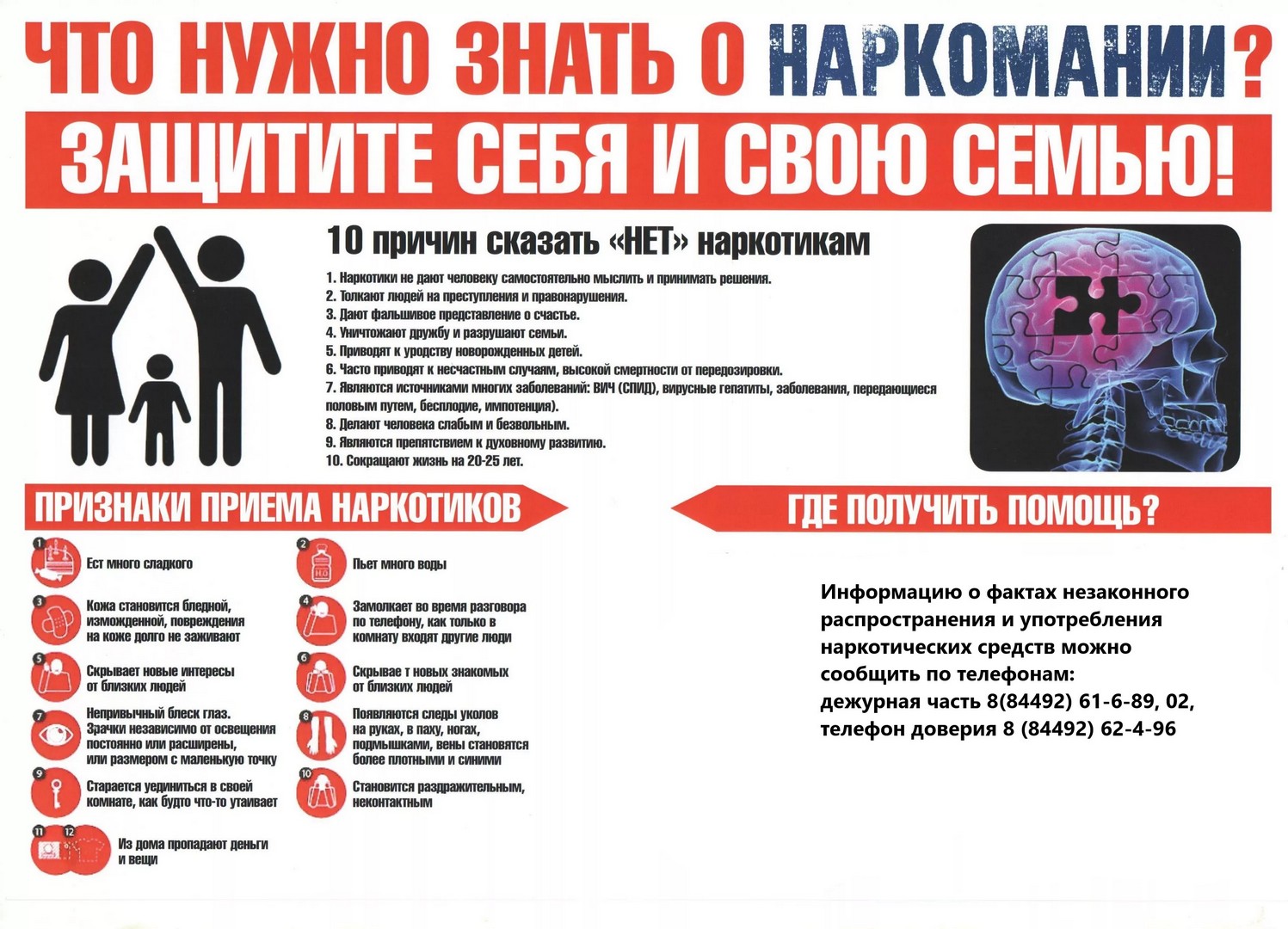 УНК ГУ МВД России по Алтайскому краюАнтинаркотическая комиссия Алтайского края